TIMES TABLESKS1 – 2016 Paper - Arithmetic (Second)1.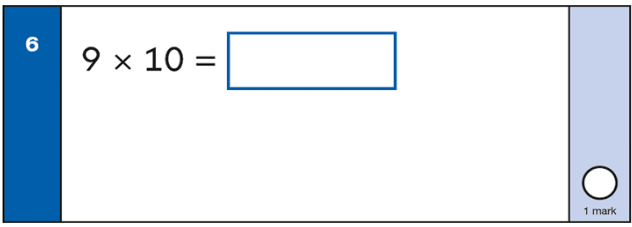 2.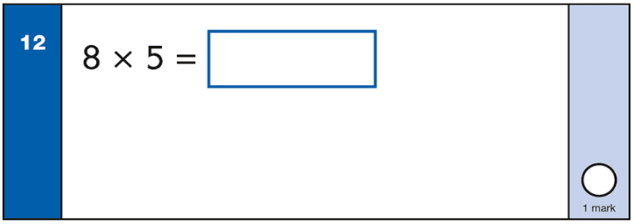 3.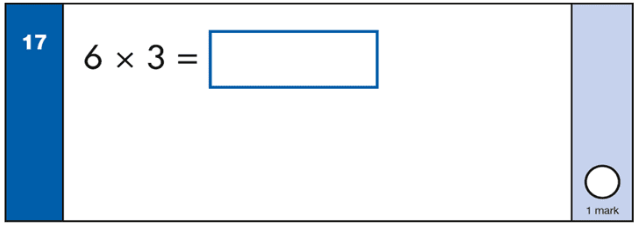 KS1 – 2017 Paper – Arithmetic4.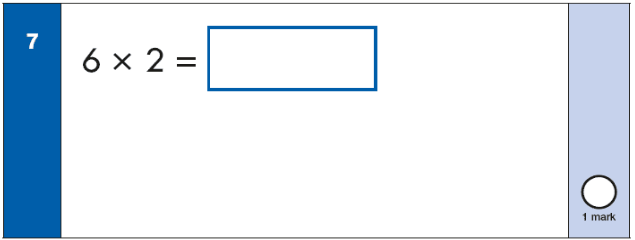 5.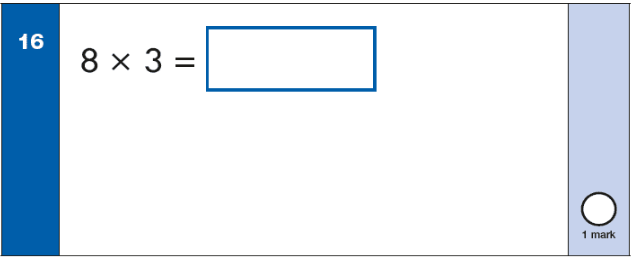 KS1 – 2018 Paper – Arithmetic6.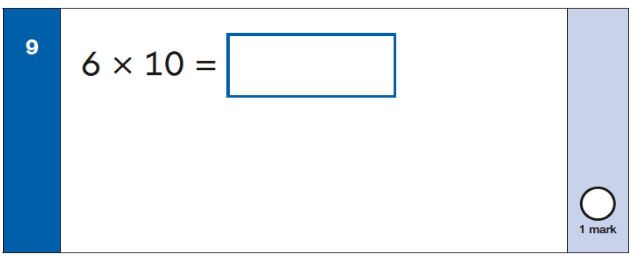 KS1 – 2019 Paper – Arithmetic7.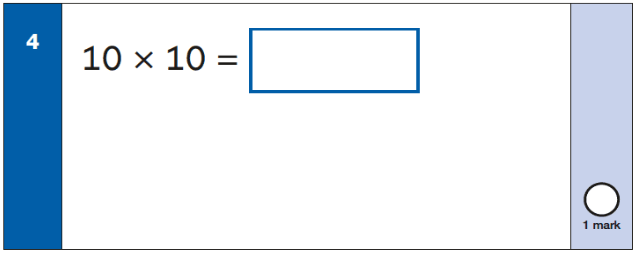 8.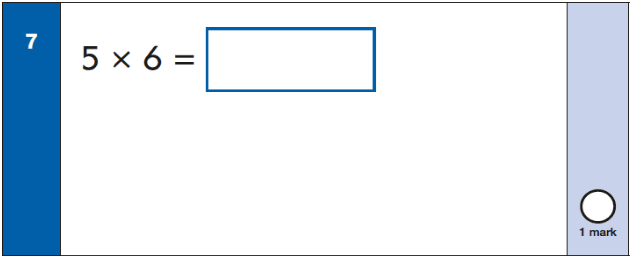 KS1 – 2022 Paper – Arithmetic9.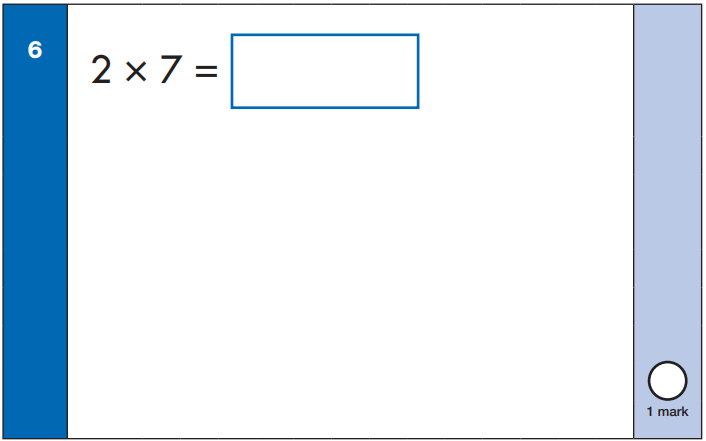 10.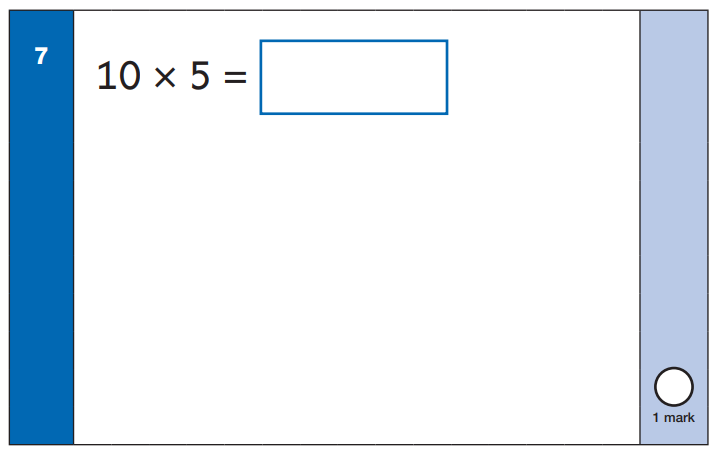 